UNIVERSIDADE DE SÃO PAULO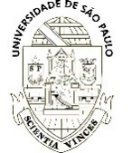 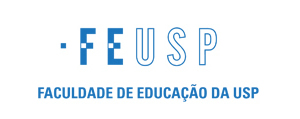 FACULDADE DE EDUCAÇÃODISC: METODOLOGIA DO ENSINO DE CIÊNCIASPerguntas para discussão1. Para você, o que é importante para o planejamento uma aula de ciências?2. Para você, o que é importante para que uma aula de ciências transcorra de maneira bem sucedida?3. Para você, o que é importante para a avaliação de uma aula de ciências?	4. Você já ouviu falar sobre alfabetização científica? O que você entende por isso?